WinnAero STEM Professional Development for 2016-2017Kids love everything about aviation and space. Why not use these topics to help them see how science, technology, engineering, and math, work together in today’s world.WinnAero is offering Aviation and Space professional development for New Hampshire middle school and high school STEM teachers. WinnAero is the Aviation and Aerospace Education Center at Winnipesaukee and is headquartered at the Laconia Airport.Six different session are planned that will cover the 6 Civil Air Patrol (CAP) Aerospace Dimensions Modules;	October 1, Introduction to Flight	April 8, Rockets		October 15, Aircraft Systems and Airports	April 22, Space Environment	October 29, Air Environment	May 6, SpacecraftTeachers attending these sessions will receive their first year CAP Aerospace Education Member (AEM) membership and an opportunity to apply for CAP grants. Subsequent memberships are free through the Air Force Association. For an additional fee, participants may also earn graduate credit from PSU. Teachers will “do” the activities to learn how to apply STEM principles in the classroom, Teachers  will discover granting organizations to help them plan and implement the activities,Modules are written for the middle school level and can be easily ramped up to high school or down to the elementary level. All sessions will meet in the conference room at the Laconia Airport Terminal Building in Gilford NH. Check-In starts at 8:30, adjournment at 3:30.There is a $75 registration fee for non Civil Air Patrol members and $40 registration fee for CAP Aerospace Education Members. Registration includes all workshop materials, lunch, snacks, & CAP AEM membership.  Registration information is on our web site, http://www.winnaero.org/ under the “Education” tab or contact WinnAero Education Director, Dan Caron at dwcaron@hotmail.com Workshops funded in part by generous grants from the Wolf Aviation Fund and the Air Force Association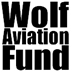 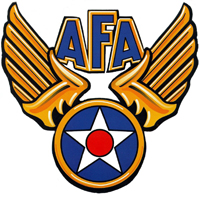 